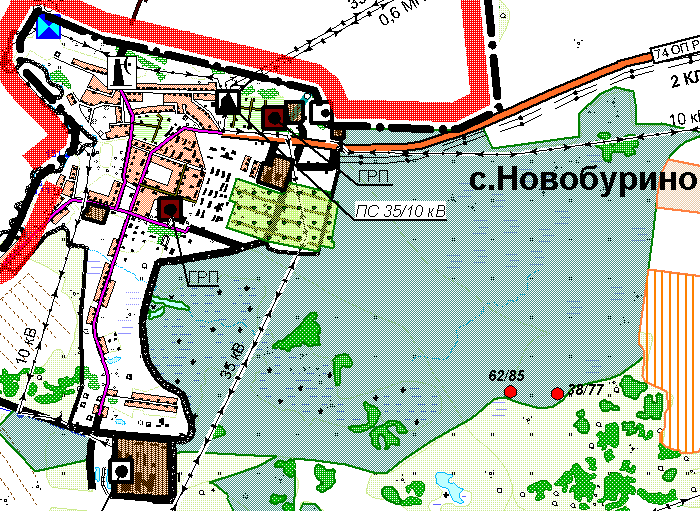 Наименование площадкиУчасток № 1. Буринское сельское поселение. Пос. НовобуриноКадастровый номерЗемельный участок находится в стадии формирования, имеется межевой планСобственностьМуниципальная собственностьОписание площадкиДанный участок может быть использован для выращивания КРС до 2 000 голов.Территория бывшего животноводческого комплекса МСХП «Бурино». На площадке сохранились производственные помещения, состояние удовлетворительное. Площадь  участка 57 000 кв.м. Категория земель земля сельхоз назначения.Электрическая мощность – имеется. Расстояние до ближайшей подстанции ПС 35/10 кВ менее 2,5 км. Собственник – МРСК ОАО Челябоблкоммунэнерго Непосредственно к площадке подходит линия электропередач 10 кВ. Дополнительную мощность можно получить путем установки нового трансформатора на подстанции и модернизации.Кроме этого, в 1,5 км  проходит ЛЭП 110 кВ.Газоснабжение – имеется. Рядом проходит газопровод 0,6 МПа. 1 ГРП находится в 1 км, другой 1,5 км. Газопровод находится в муниципальной собственности.Подъездные железнодорожные пути – имеются. В 7 км от земельного участка проходит ж/д линия Челябинск-Екатеринбург ЮУЖД РАО «РЖД». Станция 2-ой разъезд. Имеется железнодорожный тупик (ООО «Уралминералресурс» (КНАУФ))Подъездные автодороги - имеются. В муниципальной собственности. В 6-ти км проходит автодорога поворот Кунашак (трасса М5) – Усть-Багаряк, по которой возможны автоперевозки в гг. Челябинск, Екатеринбург, Каменск-Уральский и т.д.